График приёма документов в первый класс          При себе иметь необходимые документы: Оригинал документа, удостоверяющего личность родителя (законного представителя). Оригинал свидетельства о рождении ребёнка.  Свидетельство о регистрации ребёнка по месту жительства или свидетельства о регистрации ребёнка по месту пребывания на закреплённой территории (или документ, содержащий сведения о регистрации ребёнка по месту жительства или по месту пребывания на закреплённой территории).Родители (законные представители) детей, являющихся иностранными гражданами или лицами без гражданства, предъявляют документ, подтверждающий родство заявителя (или законность представления прав ребёнка), и документ, подтверждающий право заявителя на пребывание в Российской Федерации. 4 фотографии 3х4.Заявление и договор заполняются на месте.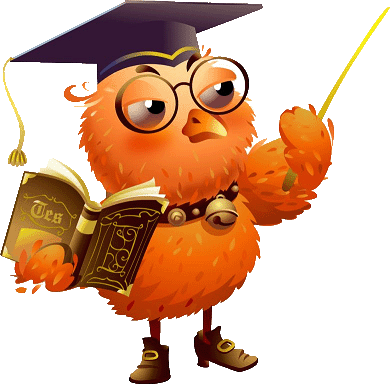 